Accreditation Chart  5 Areas of Evaluation:Person-Directed ServicesEffective Governance and LeadershipLearning CultureHealth, Safety and Wellness Service Specific Standards11 Domains detailing the specific required standards for accreditation: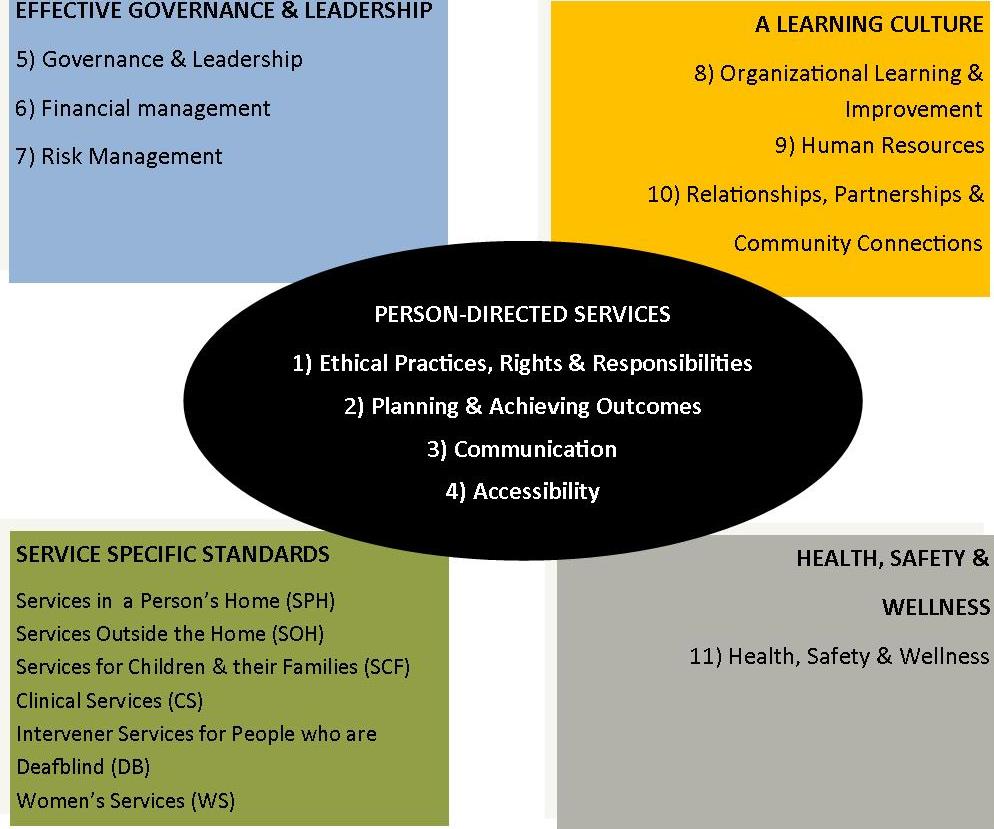 